ПРАВИЛА АКТИВНОГО СЛУШАНИЯ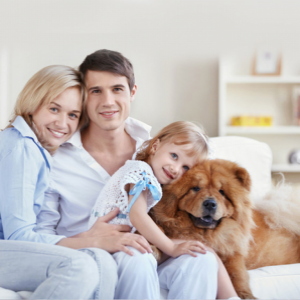 смотреть в лицо ребенка, глаза на одном уровне;стараться изображать чувства, испытываемые ребенком;использовать утвердительную форму высказывания и вопросов стараться не задавать;давать ребенку время на обдумывание, для чего держать паузу.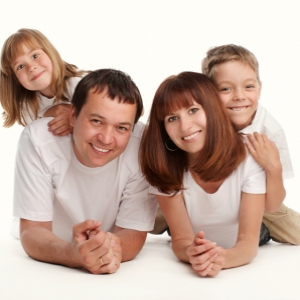 РЕЗУЛЬТАТЫ АКТИВНОГО СЛУШАНИЯ:ребенок рассказывает  значительно больше, когда видит, что его внимательно слушают;мы начинаем лучше понимать друг друга;переживания ребенка значительно уменьшаются.СОВЕТЫ ДЕЙЛА КАРНЕГИ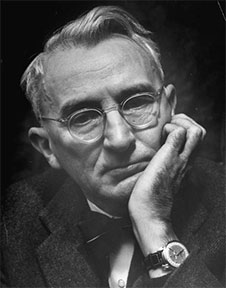 Улыбайтесь! Ведь это простейший способ произвести выгодное первое впечатление.Помните, что для человека звук его имени - самый сладкий и самый важный звук человеческой речи.Будьте хорошим слушателем.Не критикуйте, не осуждайте, не жалуйтесь.. Поступайте как генерал Эйзенхауэр: никогда не думайте ни минуты о людях, которые вам неприятны.